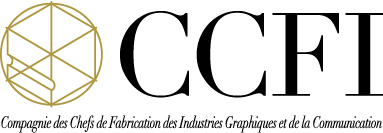 Bulletin d’inscriptionConcours du 64e Cadrat d’OrCe bulletin, qui comporte deux pages, est à joindre à votre dossier :La première page (identification de l’imprimerie) n’est pas communiquée au jury, qui délibère à l’aveugle.La seconde page (description technique des ouvrages imprimés) est à compléter pour chaque ouvrage imprimé présenté.Le dossier comporte entre 2 et 4 ouvrages différents, imprimés en France après le 1er janvier 2020.Veillez à masquer votre nom sur les ouvrages imprimés (à défaut l’organisateur s’en chargera, avant présentation au jury)..Envoyez ou déposez votre dossier, avant le 15 septembre 2022, à :Cabinet BL, 8 sente des Jardins 95430 Auvers-sur-OisePlus d’infos :par mail :		cadratdor@ccfi.asso.fr     ou     ccfi.contact@gmail.comsur le site : 		https://www.ccfi.asso.fr/le-cadrat-dor/par téléphone : 	06 84 38 96 19Imprimerie :Personne à contacter, fonction :Adresse :Tél. :                                                   Portable :Mail :Titre/nom de l’ouvrage :Caractéristiques techniques : format, pagination, tirage, …Prépresse :Papier(s), support(s) :Impression :Finition :Matériels & équipements utilisés :Particularités techniques et difficultés surmontées :